Learn. Lead. Serve.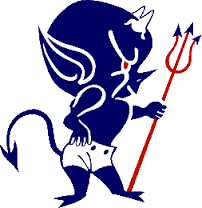 Wickliffe High SchoolService Learning ApplicationPlease complete and return this application to Mr. Motta or Mrs. Schultz in Room 109 by 2:30 p.m. on Friday, February 26th. Student Name:____________________________________________Street Address:____________________________________________		          Cell Phone Number:____________________________ How many community service hours have you currently completed?  __________________How many absences (excused and unexcused combined) have you had this school year (so far)? _______________How many tardies have you had this school year (so far)?  ______________Please answer the following questions regarding your personal interests and skills.Describe your interests within and outside of Wickliffe High School beyond the classroom.  Examples could include: athletics, extracurricular activities, after school job, spiritual involvement, hobbies, etc.What words would the people who know you best use to describe you?Describe learning experiences that would help to make you a more successful student.Do you have access to transportation to travel to a volunteer site? ______________***You MUST have your own transportation to be part of Learn. Lead. Serve. Do NOT rely on other students to get you to site.**Can you volunteer outside of the school day? (evenings or weekends) ________________Do you need to have your volunteer time during the school day? ________________Rank the following items as they apply to you with a 1-5 score.  (5 is the highest; 1 is the lowest)your attendance:____________your promptness:_____________your follow through on school work:____________your follow through in regards to extracurricular activities:__________your ability to advocate for yourself:_____________Scheduling concerns  (Circle the class that is needed):    Band?  or    Choir?   			 CCP?    or    AP?      Which subject(s)? ______________________			 Career Tech Program?  If yes, which program? ___________________________________From the following types of community service placements, select your top five choices.  Please rank your choices 1-11, with one being the placement you are most interested in experiencing._____________ Wickliffe Elementary School or Wickliffe Middle School (Circle your preference)You may act as a teacher’s aide, which would include tasks such as tutoring, small group work, grading, assisting children with academic difficulties, etc._____________ Broadmoor School or Deepwood Center (Willoughby Branch) [Circle your preference)You could be volunteering alongside either children or adults with special needs.  These needs include, but are not limited to, Down Syndrome, the blind and deaf community, persons who are nonverbal and/or wheelchair bound._____________Wickliffe Senior CenterVolunteer experiences could include running social groups, delivering and serving meals, assisting with Alzheimer’s patients, and assisting with crafts and games._____________ Lake Humane SocietyVolunteer experiences include working with animals to help with day-to-day care and socialization skills._____________ McKinley Outreach CenterYou will be working with this non-profit organization that assists adults and children who are beneath the poverty line.  _____________ Lake West HospitalYou will be assisting nurses in a variety of departments, transporting patients, or observing areas of interest in the medical field.   You must volunteer after school or on the weekend for this site (unless you have a block of time within your school day)._____________ Habitat For Humanity--Restore (Vine Street)You will be volunteering in one of the following positions: Pick-Up Specialists (assisting in picking up donations); Warehouse Receiving/Processing (unloading and preparing donations for sale); Sales Associate (assisting customers with questions); Floater (moving from various areas).  This site experience is only one day a week; the other day will be spent working in WicKloset at WHS._____________ WIcKlosetYou will be volunteering on-site at WHS in our new Community Clothing Bank.  You (and the other volunteers) will be in charge of conducting clothing drives, the intake of clothing and materials, cleaning and organizing the clothing, and assisting community members who will utilize the Clothing Bank.  There may be some off hours (not during class time) required with this site._____________ MedWish International (Cleveland)You will be volunteering in various areas of the organization where you will help to refurbish or organization medical supplies that will be donated to countries in need.   You must volunteer after school or on the weekend for this site (unless you have a block of time within your school day)._____________ Cleveland Food BankYou will be volunteering in various areas of the organization where you will help to prepare food packages or hot meals which will be donated to nonprofit organizations or individuals in need.   You must volunteer after school or on the weekend for this site (unless you have a block of time within your school day)._____________ Hospice of Western ReserveYou will be volunteering in various areas of the organization where you will support their mission through administrative services.   You must volunteer after school or on the weekend for this site (unless you have a block of time within your school day).***If you have questions or need any clarification on any of the sites, please stop by and see us in Room 109.7.    Based on the previous list, is there any type of community service organization that you would not willingly accept as your assignment?  Please explain your response.Is there a nonprofit organization you are interested in serving at that is not on the list (on the previous page)?YES  --or-- NO                   If YES, what is the name of the organization you are interested in?_________________9.    Why have you chosen to apply to the Learn. Lead. Serve. Service Learning Program?Student Signature________________________________   Date:_________________Please identify two teachers and ask them to complete the attached recommendations for you.  Request that they return these form to Mr. Motta or Mrs. Schultz by Monday, February 22nd.Teacher #1:___________________________________________Teacher #2:__________________________________________